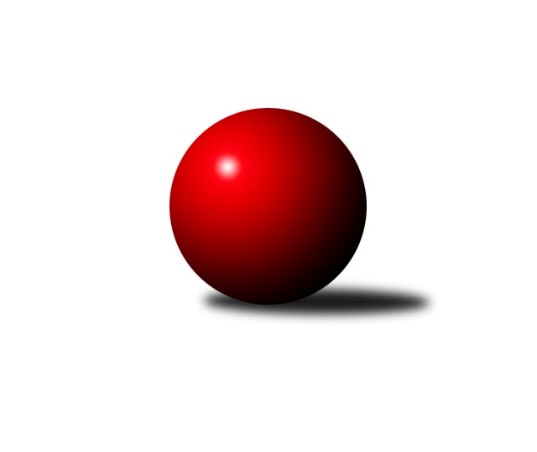 Č.11Ročník 2012/2013	8.12.2012Nejlepšího výkonu v tomto kole: 3591 dosáhlo družstvo: SKK  Náchod1. KLM 2012/2013Výsledky 11. kolaSouhrnný přehled výsledků:KK Slavoj Praha	- TJ Sokol Husovice	5:3	3405:3362	13.5:10.5	8.12.TJ Sokol KARE Luhačovice˝A˝	- KK PSJ Jihlava	5:3	3490:3372	16.0:8.0	8.12.TJ Valašské Meziříčí	- TJ Centropen Dačice	5:3	3352:3339	15.0:9.0	8.12.TJ Jiskra Kovářská	- TJ Sokol Kolín 	5.5:2.5	3286:3273	11.5:12.5	8.12.SKK  Náchod	- TJ Třebíč	8:0	3591:3273	17.0:7.0	8.12.SKK Svijany  Vrchlabí	- TJ Spartak Přerov˝A˝	3:5	3376:3392	14.0:10.0	8.12.Tabulka družstev:	1.	SKK  Náchod	11	9	1	1	64.0 : 24.0 	167.5 : 96.5 	 3477	19	2.	TJ Spartak Přerov˝A˝	11	6	3	2	49.0 : 39.0 	144.0 : 120.0 	 3420	15	3.	KK Slavoj Praha	11	7	0	4	51.0 : 37.0 	135.0 : 129.0 	 3369	14	4.	TJ Jiskra Kovářská	11	6	1	4	43.5 : 44.5 	126.0 : 138.0 	 3322	13	5.	TJ Třebíč	11	6	0	5	40.0 : 48.0 	122.5 : 141.5 	 3365	12	6.	TJ Sokol Husovice	11	5	1	5	46.0 : 42.0 	140.0 : 124.0 	 3408	11	7.	TJ Centropen Dačice	11	5	1	5	40.0 : 48.0 	124.5 : 139.5 	 3348	11	8.	TJ Sokol Kolín	11	5	0	6	43.5 : 44.5 	132.0 : 132.0 	 3337	10	9.	TJ Sokol KARE Luhačovice˝A˝	11	4	1	6	41.0 : 47.0 	133.0 : 131.0 	 3324	9	10.	KK PSJ Jihlava	11	4	0	7	41.0 : 47.0 	116.0 : 148.0 	 3221	8	11.	TJ Valašské Meziříčí	11	3	0	8	33.0 : 55.0 	120.5 : 143.5 	 3353	6	12.	SKK Svijany  Vrchlabí	11	2	0	9	36.0 : 52.0 	123.0 : 141.0 	 3337	4Podrobné výsledky kola:	 KK Slavoj Praha	3405	5:3	3362	TJ Sokol Husovice	Martin Kozel st.	147 	 138 	 160 	140	585 	 3:1 	 529 	 125	122 	 133	149	Jan Machálek st. *1	Zdeněk Gartus	129 	 166 	 151 	135	581 	 2:2 	 600 	 156	151 	 133	160	Pavel Vymazal	Jiří Bartoníček	134 	 125 	 141 	116	516 	 0.5:3.5 	 566 	 134	130 	 146	156	Jiří Axman ml. ml.	Petr Pavlík	140 	 140 	 141 	140	561 	 2:2 	 571 	 149	153 	 130	139	Zdeněk Vymazal	Anton Stašák	128 	 166 	 147 	146	587 	 3:1 	 556 	 139	137 	 140	140	Dušan Ryba	Stanislav Březina	145 	 152 	 139 	139	575 	 3:1 	 540 	 136	129 	 128	147	Jiří Radilrozhodčí: střídání: *1 od 61. hodu Libor ŠkoulaNejlepší výkon utkání: 600 - Pavel Vymazal	 TJ Sokol KARE Luhačovice˝A˝	3490	5:3	3372	KK PSJ Jihlava	Jiří Staněk	147 	 165 	 143 	138	593 	 3.5:0.5 	 522 	 143	121 	 120	138	Petr Benedikt	Jiří Kudláček	143 	 131 	 144 	142	560 	 2:2 	 570 	 138	150 	 154	128	Václav Rychtařík ml.	Jiří Mrlík	138 	 152 	 175 	151	616 	 4:0 	 523 	 123	117 	 136	147	Daniel Braun	Radek Polách	129 	 147 	 153 	159	588 	 3:1 	 538 	 143	134 	 121	140	Jiří Partl	Pavel Kubálek	143 	 157 	 127 	154	581 	 1.5:2.5 	 612 	 149	157 	 163	143	Jakub Zdražil	Michal Markus *1	125 	 116 	 152 	159	552 	 2:2 	 607 	 163	143 	 148	153	Stanislav Partlrozhodčí: střídání: *1 od 61. hodu Vlastimil ČervenkaNejlepší výkon utkání: 616 - Jiří Mrlík	 TJ Valašské Meziříčí	3352	5:3	3339	TJ Centropen Dačice	David Volek	144 	 137 	 115 	124	520 	 2:2 	 565 	 142	128 	 147	148	Petr Žahourek	Radim Metelka	151 	 130 	 135 	157	573 	 3:1 	 547 	 127	128 	 151	141	Lukáš Štibich	Vladimír Výrek	133 	 155 	 130 	156	574 	 2:2 	 587 	 143	149 	 149	146	Jiří Malínek	Luboš Gassmann	148 	 125 	 148 	116	537 	 2:2 	 547 	 129	148 	 134	136	Milan Kabelka	Vlastimil Bělíček	125 	 145 	 140 	137	547 	 3:1 	 533 	 132	138 	 132	131	Václav Zajíc	Tomáš Cabák	135 	 160 	 163 	143	601 	 3:1 	 560 	 145	133 	 146	136	Karel Novákrozhodčí: Nejlepší výkon utkání: 601 - Tomáš Cabák	 TJ Jiskra Kovářská	3286	5.5:2.5	3273	TJ Sokol Kolín 	Vlastimil Zeman ml. ml.	131 	 142 	 145 	120	538 	 1:3 	 571 	 155	130 	 154	132	Roman Weiss	Petr Dvořák *1	121 	 116 	 136 	137	510 	 1.5:2.5 	 583 	 152	161 	 133	137	Martin Švorba	David Junek	123 	 128 	 157 	139	547 	 2:2 	 524 	 154	138 	 102	130	Jiří Němec	Martin Pejčoch	132 	 137 	 133 	156	558 	 2:2 	 523 	 139	127 	 136	121	Jindřich Lauer	Jaroslav Tejml	156 	 141 	 136 	153	586 	 3:1 	 525 	 125	145 	 131	124	Jaroslav Šatník	Vlastimil Zeman st.	143 	 139 	 139 	126	547 	 2:2 	 547 	 128	144 	 130	145	Jan Pelákrozhodčí: střídání: *1 od 61. hodu Milan HroudaNejlepší výkon utkání: 586 - Jaroslav Tejml	 SKK  Náchod	3591	8:0	3273	TJ Třebíč	Daniel Neumann	161 	 172 	 133 	158	624 	 2:2 	 553 	 145	113 	 136	159	Petr Března	Roman Straka	130 	 145 	 155 	155	585 	 2:2 	 566 	 136	155 	 132	143	Jiří Mikoláš	Martin Kovář	163 	 148 	 179 	124	614 	 4:0 	 524 	 152	114 	 148	110	Aleš Zeman	Ladislav Beránek	146 	 151 	 176 	159	632 	 4:0 	 561 	 136	139 	 156	130	Kamil Nestrojil	Jiří Hetych ml.	145 	 151 	 131 	153	580 	 3:1 	 550 	 166	141 	 106	137	Petr Dobeš ml.	Jaroslav Hažva	132 	 152 	 131 	141	556 	 2:2 	 519 	 136	129 	 134	120	Robert Pevnýrozhodčí: Nejlepší výkon utkání: 632 - Ladislav Beránek	 SKK Svijany  Vrchlabí	3376	3:5	3392	TJ Spartak Přerov˝A˝	Vlado Žiško	128 	 153 	 142 	163	586 	 3:1 	 553 	 124	176 	 129	124	Jakub Pleban	Roman Pek	129 	 129 	 136 	126	520 	 1:3 	 573 	 140	147 	 135	151	Roman Goldemund	Kamil Fiebinger	146 	 151 	 145 	149	591 	 2.5:1.5 	 562 	 142	151 	 151	118	Dalibor Matyáš	Zdeněk Říha	127 	 139 	 140 	131	537 	 2:2 	 585 	 166	130 	 130	159	Jiří Kudela	David Hobl	163 	 142 	 139 	147	591 	 3.5:0.5 	 531 	 146	133 	 139	113	Ondřej Topič	Pavel Nežádal	124 	 123 	 152 	152	551 	 2:2 	 588 	 150	153 	 137	148	Václav Mazurrozhodčí: Nejlepšího výkonu v tomto utkání: 591 kuželek dosáhli: Kamil Fiebinger, David HoblPořadí jednotlivců:	jméno hráče	družstvo	celkem	plné	dorážka	chyby	poměr kuž.	Maximum	1.	Jaroslav Hažva 	SKK  Náchod	594.43	375.3	219.2	0.3	7/7	(635)	2.	Roman Goldemund 	TJ Spartak Přerov˝A˝	589.69	385.0	204.7	2.4	6/6	(629)	3.	Zdeněk Vymazal 	TJ Sokol Husovice	587.09	374.7	212.3	0.6	7/7	(621)	4.	Václav Mazur 	TJ Spartak Přerov˝A˝	585.84	380.4	205.4	2.5	5/6	(615)	5.	Dušan Ryba 	TJ Sokol Husovice	584.11	372.0	212.1	0.4	6/7	(632)	6.	Zdeněk Gartus 	KK Slavoj Praha	583.58	380.9	202.7	1.9	6/6	(638)	7.	Petr Holý 	SKK  Náchod	579.36	372.4	207.0	1.3	7/7	(633)	8.	Martin Kovář 	SKK  Náchod	578.54	373.9	204.7	1.3	7/7	(614)	9.	Jiří Hetych  ml.	SKK  Náchod	578.25	375.8	202.5	2.4	5/7	(608)	10.	David Hobl 	SKK Svijany  Vrchlabí	578.00	385.7	192.3	2.4	7/7	(625)	11.	Luboš Gassmann 	TJ Valašské Meziříčí	577.06	366.3	210.8	1.9	7/7	(638)	12.	Kamil Nestrojil 	TJ Třebíč	576.81	377.5	199.3	1.9	6/6	(606)	13.	Michal Markus 	TJ Sokol KARE Luhačovice˝A˝	573.96	369.6	204.4	1.8	7/7	(604)	14.	Radim Metelka 	TJ Valašské Meziříčí	573.69	373.4	200.3	1.2	7/7	(613)	15.	Stanislav Partl 	KK PSJ Jihlava	573.63	377.0	196.7	2.2	6/6	(607)	16.	Robert Pevný 	TJ Třebíč	573.39	371.9	201.5	2.0	6/6	(610)	17.	Martin Kozel  st.	KK Slavoj Praha	573.25	374.1	199.2	1.9	6/6	(608)	18.	Daniel Neumann 	SKK  Náchod	572.77	375.2	197.5	1.5	6/7	(624)	19.	Jiří Axman ml.  ml.	TJ Sokol Husovice	572.47	375.2	197.3	0.8	6/7	(607)	20.	Martin Švorba 	TJ Sokol Kolín 	572.20	369.9	202.3	1.8	6/6	(596)	21.	Vlastimil Zeman ml.  ml.	TJ Jiskra Kovářská	571.79	370.1	201.7	2.3	6/7	(602)	22.	Tomáš Cabák 	TJ Valašské Meziříčí	571.04	377.5	193.5	2.0	5/7	(635)	23.	Karel Novák 	TJ Centropen Dačice	570.08	369.0	201.0	1.5	5/6	(591)	24.	Jiří Kudela 	TJ Spartak Přerov˝A˝	570.04	381.8	188.2	1.6	6/6	(586)	25.	Václav Rychtařík  ml.	KK PSJ Jihlava	569.97	370.7	199.3	1.7	5/6	(611)	26.	Jiří Malínek 	TJ Centropen Dačice	569.92	377.6	192.3	2.9	6/6	(611)	27.	Anton Stašák 	KK Slavoj Praha	569.61	371.4	198.2	1.3	6/6	(604)	28.	Jiří Kudláček 	TJ Sokol KARE Luhačovice˝A˝	568.34	370.7	197.7	3.4	7/7	(614)	29.	Milan Blecha 	TJ Centropen Dačice	568.27	373.9	194.4	1.9	5/6	(613)	30.	Filip Dejda 	TJ Sokol Kolín 	568.17	369.8	198.4	2.0	4/6	(592)	31.	Jaroslav Tejml 	TJ Jiskra Kovářská	566.45	363.4	203.1	2.4	5/7	(629)	32.	Jiří Mrlík 	TJ Sokol KARE Luhačovice˝A˝	566.17	379.2	187.0	2.1	6/7	(632)	33.	Petr Pavlík 	KK Slavoj Praha	565.84	362.2	203.6	3.3	5/6	(603)	34.	Daniel Braun 	KK PSJ Jihlava	564.44	372.2	192.3	2.0	5/6	(607)	35.	Petr Dobeš  ml.	TJ Třebíč	564.03	369.2	194.9	0.9	6/6	(647)	36.	Vlastimil Bělíček 	TJ Spartak Přerov˝A˝	564.01	367.7	196.3	1.8	6/6	(636)	37.	Jan Pelák 	TJ Sokol Kolín 	563.53	371.9	191.7	3.4	6/6	(602)	38.	David Junek 	TJ Jiskra Kovářská	563.50	361.1	202.4	1.9	7/7	(622)	39.	Jiří Radil 	TJ Sokol Husovice	563.50	366.9	196.6	2.2	7/7	(613)	40.	Stanislav Tichý 	KK Slavoj Praha	563.00	377.9	185.1	4.1	4/6	(582)	41.	Jiří Staněk 	TJ Sokol KARE Luhačovice˝A˝	562.83	373.3	189.6	2.2	7/7	(616)	42.	Martin Pejčoch 	TJ Jiskra Kovářská	562.07	364.4	197.7	2.7	7/7	(593)	43.	Jakub Pleban 	TJ Spartak Přerov˝A˝	562.00	365.5	196.5	3.9	5/6	(605)	44.	Libor Škoula 	TJ Sokol Husovice	560.90	367.0	193.9	2.4	6/7	(580)	45.	Jakub Zdražil 	KK PSJ Jihlava	560.33	375.3	185.1	4.8	4/6	(612)	46.	Jiří Němec 	TJ Sokol Kolín 	560.27	362.6	197.7	2.7	6/6	(590)	47.	Václav Rypel 	TJ Třebíč	560.00	368.7	191.3	2.8	5/6	(608)	48.	Jiří Mikoláš 	TJ Třebíč	559.47	372.1	187.4	3.4	6/6	(597)	49.	Václav Zajíc 	TJ Centropen Dačice	556.00	368.0	188.0	1.6	5/6	(588)	50.	Zdeněk Říha 	SKK Svijany  Vrchlabí	555.71	366.4	189.3	2.5	7/7	(584)	51.	Milan Kabelka 	TJ Centropen Dačice	554.42	360.9	193.5	2.8	6/6	(620)	52.	Vladimír Výrek 	TJ Valašské Meziříčí	552.60	374.3	178.3	3.2	5/7	(593)	53.	David Volek 	TJ Valašské Meziříčí	552.32	359.3	193.0	2.5	7/7	(602)	54.	Roman Weiss 	TJ Sokol Kolín 	552.17	362.3	189.9	1.8	6/6	(573)	55.	Kamil Fiebinger 	SKK Svijany  Vrchlabí	550.49	369.6	180.9	2.4	7/7	(604)	56.	Vlado Žiško 	SKK Svijany  Vrchlabí	550.37	370.3	180.1	2.3	7/7	(606)	57.	Vlastimil Zeman st. 	TJ Jiskra Kovářská	547.43	369.2	178.2	4.2	7/7	(598)	58.	Petr Žahourek 	TJ Centropen Dačice	546.25	367.3	179.0	3.9	6/6	(575)	59.	Jindřich Lauer 	TJ Sokol Kolín 	544.90	360.8	184.1	3.7	5/6	(577)	60.	Jiří Partl 	KK PSJ Jihlava	541.56	354.1	187.4	2.4	5/6	(592)	61.	Radek Polách 	TJ Sokol KARE Luhačovice˝A˝	541.34	362.1	179.2	3.6	7/7	(637)	62.	Pavel Nežádal 	SKK Svijany  Vrchlabí	541.31	362.5	178.9	2.8	7/7	(574)	63.	Jiří Bartoníček 	KK Slavoj Praha	538.36	352.8	185.6	0.9	6/6	(556)	64.	Petr Benedikt 	KK PSJ Jihlava	537.60	363.3	174.3	7.1	5/6	(595)	65.	Karel Uhlíř 	TJ Třebíč	534.56	358.3	176.3	4.0	4/6	(585)	66.	Pavel Kubálek 	TJ Sokol KARE Luhačovice˝A˝	522.72	351.0	171.7	4.8	5/7	(602)		Roman Straka 	SKK  Náchod	585.15	375.4	209.8	1.2	4/7	(592)		Michal Rolf 	SKK Svijany  Vrchlabí	581.50	390.6	190.9	1.5	4/7	(608)		Ladislav Beránek 	SKK  Náchod	575.70	371.1	204.7	1.6	4/7	(632)		Pavel Vymazal 	TJ Sokol Husovice	574.67	375.0	199.7	1.0	3/7	(600)		Milan Kanda 	TJ Spartak Přerov˝A˝	569.00	387.3	181.7	2.7	1/6	(591)		Dalibor Tuček 	TJ Valašské Meziříčí	564.50	375.1	189.4	2.5	4/7	(594)		Dalibor Matyáš 	TJ Spartak Přerov˝A˝	563.67	374.2	189.5	1.3	3/6	(582)		Petr Vojtíšek 	TJ Centropen Dačice	561.00	358.0	203.0	2.0	1/6	(561)		Petr Dvořák 	TJ Jiskra Kovářská	557.50	367.9	189.6	2.7	3/7	(571)		Stanislav Březina 	KK Slavoj Praha	553.44	374.9	178.6	2.7	3/6	(576)		Petr Března 	TJ Třebíč	553.00	355.0	198.0	7.0	1/6	(553)		Jaroslav Krejčí 	TJ Spartak Přerov˝A˝	551.00	389.0	162.0	4.0	1/6	(551)		Milan Hrouda 	TJ Jiskra Kovářská	550.75	367.5	183.3	2.8	4/7	(573)		Jan Machálek  st.	TJ Sokol Husovice	550.00	367.3	182.8	2.3	4/7	(577)		Jiří Hendrych 	TJ Spartak Přerov˝A˝	549.50	364.5	185.0	1.7	3/6	(572)		Jiří Konečný 	TJ Sokol KARE Luhačovice˝A˝	548.00	371.0	177.0	4.0	1/7	(548)		Lukáš Štibich 	TJ Centropen Dačice	547.00	365.0	182.0	2.0	1/6	(547)		Petr Pavelka ml 	TJ Spartak Přerov˝A˝	546.33	370.0	176.3	3.3	3/6	(561)		Vladimír Kantor 	TJ Třebíč	546.00	353.0	193.0	4.0	1/6	(546)		Roman Pek 	SKK Svijany  Vrchlabí	543.58	360.7	182.9	4.3	4/7	(572)		Ondřej Topič 	TJ Valašské Meziříčí	543.00	357.5	185.5	2.0	4/7	(584)		Michal Juroška 	TJ Valašské Meziříčí	542.00	354.0	188.0	4.0	1/7	(542)		Michal Šimek 	TJ Sokol Husovice	541.00	364.0	177.0	3.0	1/7	(541)		Tomáš Valík 	KK PSJ Jihlava	539.80	357.1	182.7	3.5	3/6	(624)		Tomáš Bártů 	TJ Centropen Dačice	539.25	361.3	178.0	2.5	2/6	(559)		Jiří Divila ml. 	TJ Spartak Přerov˝A˝	538.00	363.7	174.3	3.3	1/6	(557)		Jan Ševela 	KK PSJ Jihlava	538.00	369.0	169.0	2.0	2/6	(552)		Robert Petera 	TJ Sokol Kolín 	532.08	362.3	169.8	3.5	3/6	(562)		Jaroslav Šatník 	TJ Sokol Kolín 	525.00	358.0	167.0	4.0	1/6	(525)		Aleš Zeman 	TJ Třebíč	524.00	362.0	162.0	10.0	1/6	(524)		Mojmír Holec 	TJ Centropen Dačice	523.00	347.0	176.0	2.0	1/6	(523)		Arnošt Werschall 	TJ Jiskra Kovářská	511.00	345.0	166.0	7.0	2/7	(551)		Jiří Kašpar 	KK Slavoj Praha	510.00	344.0	166.0	4.0	1/6	(510)		Petr Kudláček 	TJ Sokol KARE Luhačovice˝A˝	501.00	344.0	157.0	8.0	1/7	(501)Sportovně technické informace:Starty náhradníků:registrační číslo	jméno a příjmení 	datum startu 	družstvo	číslo startu
Hráči dopsaní na soupisku:registrační číslo	jméno a příjmení 	datum startu 	družstvo	Program dalšího kola:12.1.2013	so	10:00	TJ Valašské Meziříčí - TJ Sokol Kolín 	12.1.2013	so	10:00	TJ Sokol KARE Luhačovice˝A˝ - TJ Třebíč	12.1.2013	so	11:00	TJ Jiskra Kovářská - TJ Spartak Přerov˝A˝	12.1.2013	so	15:00	SKK Svijany  Vrchlabí - KK PSJ Jihlava	12.1.2013	so	15:00	SKK  Náchod - KK Slavoj Praha	12.1.2013	so	15:30	TJ Sokol Husovice - TJ Centropen Dačice	Nejlepší šestka kola - absolutněNejlepší šestka kola - absolutněNejlepší šestka kola - absolutněNejlepší šestka kola - absolutněNejlepší šestka kola - dle průměru kuželenNejlepší šestka kola - dle průměru kuželenNejlepší šestka kola - dle průměru kuželenNejlepší šestka kola - dle průměru kuželenNejlepší šestka kola - dle průměru kuželenPočetJménoNázev týmuVýkonPočetJménoNázev týmuPrůměr (%)Výkon2xLadislav BeránekSKK  Náchod6322xLadislav BeránekSKK  Náchod109.476323xDaniel NeumannSKK  Náchod6241xPavel VymazalHusovice108.796002xJiří MrlíkLuhačovice A6164xDaniel NeumannSKK  Náchod108.086241xMartin KovářSKK  Náchod6142xJiří MrlíkLuhačovice A106.946161xJakub ZdražilJihlava6124xAnton StašákSlavoj Praha106.445871xStanislav PartlJihlava6071xMartin KovářSKK  Náchod106.35614